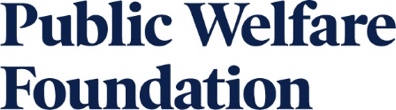 INTERIM Report for Multi-Year GrantsGrant # ____________Date of Submission_______________InstructionsPlease use this form only for reporting on your interim progress on multi-year grants.If you are submitting a report as part of a request for renewal funding, please use the Progress Report template.Interim reports for multi-year grants are due 30 days after the end of each year of funding.  A comprehensive final report (using the Final Report template) is due 2 months after the grant ends.  This form must be signed below by an authorized signatory of the grantee organization. For fiscally sponsored projects, the authorized signatory must be a representative of the fiscal sponsor. Upload the completed document (Word, Excel, PDF format) in your follow-up form on our portal.For questions about reporting requirements, or if you cannot submit your report by the deadline, please contact Grants Manager, Anne-Myriam Adrien at amadrien@publicwelfare.org.   Required Confirmation:  I confirm that the information contained in this report is accurate and complete._____________________________________________________________________________Signature of Chief Executive Officer or Other Authorized Signatory (For fiscally sponsored projects, signatory must be a representative of the fiscal sponsor, and project director must sign below as well): _________________________________________________________________ Signature of Fiscally Sponsored Project Director/ Authorized Signatory, if applicableInterim reports include both a narrative and financial reporting requirements. Narrative Instructions:  The interim report is meant to be a brief summary of the grant activities and progress toward outcomes during the year on which you are reporting.  A more comprehensive report on the entire grant period will be requested at the conclusion of the grant.  Please limit the interim report to no more than four pagesRespond to the following questions for the year of funding on which you are reporting.  You may use bulleted format as appropriate.  Describe the activities you have conducted pursuant to the grant proposal and progress you have made towards your desired outcomes during the period covered by this report. Describe any unexpected obstacles or delays in your work during this period. Indicate plans to remedy any problems in the period ahead.  Financial Reporting Instructions: Please provide the following information about receipt and expenditure of your PWF grant for the time period covered by this report:For general support grants: Provide a financial statement listing your organization’s actual income (including a line item for the funds you received from the Public Welfare Foundation) and line item expenditures for the time period covered by this report. For project support grants:Please see the sample financial reporting template available here.We ask that you provide the project’s actual income and a line-by-line reconciliation of the actual project expenditures to date with the approved project budget you submitted with your proposal.Note any modifications that were made. Name of Organization (or fiscal sponsor):Name of Fiscally Sponsored project, if applicable:Grant Period:Time Period Covered by Interim Report:   Total grant received from the Public Welfare Foundation:Total amount of UNEXPENDED funds as of the date of your report:(only for Program/Project Support Grants)Printed Name and Title:Printed Name and Title:Date of Signing:Printed Name and Title:Date of Signing: